(一財)日本立地センター 産業立地部行　	E-mail： kensyu@jilc.or.jp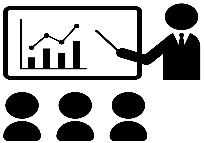 FAX：０３－３５１８－８９６９第128回 産業立地研修会　【会場参加】申込書※会場参加の申込書です。 定員（80名）になり次第締め切ります。お早めにお申し込みください。一団体で複数名参加される場合、Ｅメールアドレスは代表者１名分で結構です。事務局より連絡しますので、ご記入は正確にお願いします。※「１ 請求書」は申込受付後、郵送します。「２ 参加費内訳」は申込受付メールに添付します。「領収書」は研修会当日、現金でお支払いされた方にのみ直接お渡しします。【個人情報の取り扱いについて】 ご記入いただいた個人情報は本研修会の実施に関する目的に限り使用し、(一財)日本立地センター 産業立地部にて厳重に管理します。※下記Ｗｅｂサイトより、参加申込書（Word版）をダウンロードできます。　　日本立地センターHP　→　研修会　→　第128回産業立地研修会のご案内 https://www.jilc.or.jp/pages/38/団体名住　所〒　　　－〒　　　－〒　　　－連絡担当者名所属部署TELFAXE-mail参加者氏名、所属参加者氏名、所属参加者氏名、所属氏　　名所属部署 役 職ふりがなふりがなふりがな参加費のお支払い金額参加費のお支払い金額参加費のお支払い金額参加費のお支払い金額参加費のお支払い金額参加費のお支払い金額参加費の合計　　　　　　　　円持参　　　　　　　　円振込　　　　　　　　円必要書類　 必要な書類の番号にチェックを付けてください。必要書類　 必要な書類の番号にチェックを付けてください。必要書類　 必要な書類の番号にチェックを付けてください。１ 請 求 書　　　２ 参加費内訳１ 請 求 書　　　２ 参加費内訳請求書・領収書の記載についてのご希望（例：日付なし、費目等）請求書・領収書の宛名本研修会を知ったきっかけを以下よりお選びください(１つのみ)　 番号にチェックを付けてください。１ 案内メール　　２ メルマガ　　 　３ ホームページ　４ 郵送（ＤＭ）　５ 所属部署の紹介（上司・過去参加者等）　６ 事務局等の紹介１ 案内メール　　２ メルマガ　　 　３ ホームページ　４ 郵送（ＤＭ）　５ 所属部署の紹介（上司・過去参加者等）　６ 事務局等の紹介